              جامعة الانبار 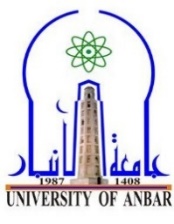 قسم شؤون الدراسات العليااستمارة متابعة حركة الرسائل الجامعية بعد تسليمها الى القسم العلميالمدة المستغرقة من تاريخ تسليم الرسالة او الاطروحة لغاية تاريخ منح الشهادة ...........................شهرا و ......................يوما ختم الكلية                                                                                                                                                          ختم قسم شؤون الدراسات العليا المعاون العلمي                                       م. شعبة المتابعة                                     م. شعبة الخريجين                                          مدير القسم الكلية / الكلية / الكلية / الكلية / الكلية / الكلية / الكلية / الكلية / القسم /القسم /القسم /القسم /القسم /القسم /البرنامج /البرنامج /البرنامج /البرنامج /اسم الطالب الرباعي اسم الطالب الرباعي اسم الطالب الرباعي اسم الطالب الرباعي رقم وتاريخ الامر الجامعي بالقبول رقم وتاريخ الامر الجامعي بالقبول رقم وتاريخ الامر الجامعي بالقبول رقم وتاريخ الامر الجامعي بالقبول رقم وتاريخ الامر الجامعي بالقبول تاريخ  المباشرة تاريخ  المباشرة رقم وتاريخ الامر الإداري بالمباشرة رقم وتاريخ الامر الإداري بالمباشرة رقم وتاريخ الامر الإداري بالمباشرة رقم وتاريخ الامر الإداري بالمباشرة رقم وتاريخ الامر الإداري بالمباشرة رقم وتاريخ الامر الإداري بالمباشرة رقم وتاريخ الامر الإداري بالمباشرة رقم وتاريخ الامر الإداري بالمباشرة تاريخ انتهاء الدراسة بدون تمديدتاريخ انتهاء الدراسة بدون تمديدتاريخ انتهاء الدراسة بدون تمديدحالات التأجيلالتأجيل الأول التأجيل الأول من سنةمن سنةمن سنةالى  سنة الى  سنة الى  سنة الى  سنة رقم وتاريخ الامر الجامعيرقم وتاريخ الامر الجامعيرقم وتاريخ الامر الجامعيرقم وتاريخ الامر الجامعيرقم وتاريخ الامر الجامعيرقم وتاريخ الامر الجامعيرقم وتاريخ الامر الجامعيحالات التأجيلالتأجيل الثانيالتأجيل الثانيمن سنة من سنة من سنة الى سنة الى سنة الى سنة الى سنة رقم وتاريخ الامر الجامعيرقم وتاريخ الامر الجامعيرقم وتاريخ الامر الجامعيرقم وتاريخ الامر الجامعيرقم وتاريخ الامر الجامعيرقم وتاريخ الامر الجامعيرقم وتاريخ الامر الجامعيحالات التمديدالتمديد الأولالتمديد الأولمن                من                من                الى الى الى الى رقم وتاريخ الامر الجامعيرقم وتاريخ الامر الجامعيرقم وتاريخ الامر الجامعيرقم وتاريخ الامر الجامعيرقم وتاريخ الامر الجامعيرقم وتاريخ الامر الجامعيرقم وتاريخ الامر الجامعيحالات التمديدالتمديد الثانيالتمديد الثانيمنمنمنالى الى الى الى رقم وتاريخ الامر الجامعيرقم وتاريخ الامر الجامعيرقم وتاريخ الامر الجامعيرقم وتاريخ الامر الجامعيرقم وتاريخ الامر الجامعيرقم وتاريخ الامر الجامعيرقم وتاريخ الامر الجامعيتاريخ تسليم الرسالة الى القسم العلميتاريخ تسليم الرسالة الى القسم العلميتاريخ تسليم الرسالة الى القسم العلميتاريخ تسليم الرسالة الى القسم العلميتاريخ تسليم الرسالة الى القسم العلميتاريخ تسليم الرسالة الى القسم العلميتاريخ الاحالة الى المقوم العلمي  الاولتاريخ الاحالة الى المقوم العلمي  الاولتاريخ الاحالة الى المقوم العلمي  الاولتاريخ الاحالة الى المقوم العلمي  الاولتاريخ الاحالة الى المقوم العلمي  الاولتاريخ الاحالة الى المقوم العلمي  الاولتاريخ الإجابة تاريخ الإجابة تاريخ الإجابة تاريخ الاحالة الى المقوم العلمي  الثانيتاريخ الاحالة الى المقوم العلمي  الثانيتاريخ الاحالة الى المقوم العلمي  الثانيتاريخ الاحالة الى المقوم العلمي  الثانيتاريخ الاحالة الى المقوم العلمي  الثانيتاريخ الاحالة الى المقوم العلمي  الثانيتاريخ الإجابةتاريخ الإجابةتاريخ الإجابةتاريخ الاحالة  الى المقوم اللغويتاريخ الاحالة  الى المقوم اللغويتاريخ الاحالة  الى المقوم اللغويتاريخ الاحالة  الى المقوم اللغويتاريخ الاحالة  الى المقوم اللغويتاريخ الاحالة  الى المقوم اللغويتاريخ الإجابة تاريخ الإجابة تاريخ الإجابة تاريخ الإجابة تاريخ الإحالة ا الى المقوم الاحصائيتاريخ الإحالة ا الى المقوم الاحصائيتاريخ الإحالة ا الى المقوم الاحصائيتاريخ الإحالة ا الى المقوم الاحصائيتاريخ الإحالة ا الى المقوم الاحصائيتاريخ الإحالة ا الى المقوم الاحصائيتاريخ الإجابة تاريخ الإجابة تاريخ الإجابة تاريخ الإجابة تاريخ احالتها الى مجلس الكلية:تاريخ احالتها الى مجلس الكلية:تاريخ احالتها الى مجلس الكلية:تاريخ احالتها الى مجلس الكلية:تاريخ احالتها الى مجلس الكلية:تاريخ احالتها الى مجلس الكلية:رقم وتاريخ المصادقة على اللجنة المناقشة:رقم وتاريخ المصادقة على اللجنة المناقشة:رقم وتاريخ المصادقة على اللجنة المناقشة:رقم وتاريخ المصادقة على اللجنة المناقشة:رقم وتاريخ المصادقة على اللجنة المناقشة:رقم وتاريخ المصادقة على اللجنة المناقشة:تاريخ المناقشة :تاريخ المناقشة :تاريخ المناقشة :تاريخ المناقشة :تاريخ المناقشة :تاريخ المناقشة :رقم وتاريخ الامر الإداري بالمناقشة:رقم وتاريخ الامر الإداري بالمناقشة:رقم وتاريخ الامر الإداري بالمناقشة:رقم وتاريخ الامر الإداري بالمناقشة:رقم وتاريخ الامر الإداري بالمناقشة:رقم وتاريخ الامر الإداري بالمناقشة:المدة الممنوحة وحسب قرار لجنة  المناقشة لأجراء التعديلات  و التصحيحات المطلوبة المدة الممنوحة وحسب قرار لجنة  المناقشة لأجراء التعديلات  و التصحيحات المطلوبة المدة الممنوحة وحسب قرار لجنة  المناقشة لأجراء التعديلات  و التصحيحات المطلوبة المدة الممنوحة وحسب قرار لجنة  المناقشة لأجراء التعديلات  و التصحيحات المطلوبة المدة الممنوحة وحسب قرار لجنة  المناقشة لأجراء التعديلات  و التصحيحات المطلوبة المدة الممنوحة وحسب قرار لجنة  المناقشة لأجراء التعديلات  و التصحيحات المطلوبة تاريخ التسليم تاريخ التسليم تاريخ التسليم تاريخ التسليم تاريخ التسليم تاريخ التسليم تاريخ التسليم رقم و تاريخ ارسالها الى قسم شؤون الدراسات العليارقم و تاريخ ارسالها الى قسم شؤون الدراسات العليارقم و تاريخ ارسالها الى قسم شؤون الدراسات العليارقم و تاريخ ارسالها الى قسم شؤون الدراسات العليارقم و تاريخ ارسالها الى قسم شؤون الدراسات العليارقم و تاريخ ارسالها الى قسم شؤون الدراسات العليارقم وتاريخ ارسالها الى الوزارةرقم وتاريخ ارسالها الى الوزارةرقم وتاريخ ارسالها الى الوزارةرقم وتاريخ ارسالها الى الوزارةرقم وتاريخ ارسالها الى الوزارةرقم وتاريخ ارسالها الى الوزارةرقم وتاريخ ارسالها الى الوزارةرقم وتاريخ ارسالها الى الوزارةرقم وتاريخ ارسالها الى الوزارةتاريخ جلسة مجلس الكلية لمنح الشهادةتاريخ جلسة مجلس الكلية لمنح الشهادةتاريخ جلسة مجلس الكلية لمنح الشهادةتاريخ جلسة مجلس الكلية لمنح الشهادةتاريخ جلسة مجلس الكلية لمنح الشهادةتاريخ جلسة مجلس الكلية لمنح الشهادةتاريخ جلسة مجلس الكلية لمنح الشهادةتاريخ جلسة مجلس الكلية لمنح الشهادةتاريخ جلسة مجلس الكلية لمنح الشهادةتاريخ المصادقة على منح الشهادةتاريخ المصادقة على منح الشهادةتاريخ المصادقة على منح الشهادةتاريخ المصادقة على منح الشهادةتاريخ المصادقة على منح الشهادةتاريخ المصادقة على منح الشهادةتاريخ المصادقة على منح الشهادةتاريخ المصادقة على منح الشهادةتاريخ المصادقة على منح الشهادةتاريخ ارسال المعاملة الى قسم شؤون الدراسات العليا لغرض منح الشهادةتاريخ ارسال المعاملة الى قسم شؤون الدراسات العليا لغرض منح الشهادةتاريخ ارسال المعاملة الى قسم شؤون الدراسات العليا لغرض منح الشهادةتاريخ ارسال المعاملة الى قسم شؤون الدراسات العليا لغرض منح الشهادةتاريخ ارسال المعاملة الى قسم شؤون الدراسات العليا لغرض منح الشهادةتاريخ ارسال المعاملة الى قسم شؤون الدراسات العليا لغرض منح الشهادةتاريخ ارسال المعاملة الى قسم شؤون الدراسات العليا لغرض منح الشهادةتاريخ ارسال المعاملة الى قسم شؤون الدراسات العليا لغرض منح الشهادةتاريخ ارسال المعاملة الى قسم شؤون الدراسات العليا لغرض منح الشهادةرقم وتاريخ الامر الجامعي بمنح الشهادةرقم وتاريخ الامر الجامعي بمنح الشهادةرقم وتاريخ الامر الجامعي بمنح الشهادةرقم وتاريخ الامر الجامعي بمنح الشهادةرقم وتاريخ الامر الجامعي بمنح الشهادةرقم وتاريخ الامر الجامعي بمنح الشهادةرقم وتاريخ الامر الجامعي بمنح الشهادةرقم وتاريخ الامر الجامعي بمنح الشهادةرقم وتاريخ الامر الجامعي بمنح الشهادة